ФОРМА СТАТИСТИЧЕСКОЙ СПРАВКИVI конкурса Научных студенческих обществ факультетов и филиалов Финансового университетаНоминация Факультеты/Военный учебный центр им. профессора, генерала-майора С.М.ЕрмаковаНСО Факультета «Высшая школа управления»Руководитель: Костюхина Дарья Дмитриевна, Председатель НСО ВШУНаименование показателяЗначение показателяПолное название НСОНаучное студенческое общество Факультета «Высшая школа управления» Финансового университета при Правительстве РФЦели и задачи- создание условий для развития научного потенциала и творческой деятельности студентов факультета «Высшая школа управления»;- популяризация научно-исследовательской деятельности среди студентов факультета «Высшая школа управление».Количество участников, вовлеченных в деятельность НСО50 членов НСОКоличество научных мероприятий, организованных НСО за год, из них:международные;всероссийские;региональные;внутриуниверситетские.14 научных мероприятий, организованных НСО за год, из них:международные - 2;всероссийские - 4;региональные - 0;внутриуниверситетские - 6.Количество публикаций, авторами которых являются члены НСО, из них: в изданиях, входящих в ядро РИНЦ; в журналах из списка ВАК, рекомендованных Финуниверситетом.39 публикаций, авторами которых являются члены НСО, из них: в изданиях, входящих в ядро РИНЦ - 0;в журналах из списка ВАК, рекомендованных Финуниверситетом – 18.Количество внешних научных мероприятий, участниками которых были члены НСО (с указанием формы участия: докладчик, организатор и т.д.), из них:международные;всероссийские;региональные;отраслевые.32 внешних научных мероприятий, участниками, которых были члены НСО (форма участия: 12 - докладчик, 13 - участник, 7 - победитель/призёр), из них:международные - 15;всероссийские - 16;региональные - 1;отраслевые - 0.Количество мероприятий, организованных НСО за год и направленных на:развитие профессиональных навыков по направлению деятельности НСО; привлечение новых членов НСО.9 мероприятий, организованных НСО за год и направленных на:развитие профессиональных навыков по направлению деятельности НСО - 4;привлечение новых членов НСО - 5.Количество выигранных конкурсов, грантов, НИР и т.д.37 выигранных конкурсов, грантов, НИР и т.д.Количество членов НСО, участвующих в составе:ВТК в рамках Государственного задания Финансового университета;ВТК в рамках хоздоговорных НИР;ВТСК, МВТСК;ВТК в рамках конкурсов и грантов.ВТК в рамках Государственного задания Финансового университета - 2;ВТК в рамках хоздоговорных НИР - 0ВТСК, МВТСК - 23; ВТК в рамках конкурсов и грантов - .0Количество партнеров НСО, из них:вузы;научные организации;другие организации.Количество партнеров НСО, из них:вузы - 1;научные организации - 2;другие организации - 6.Информационное обеспечение работы НСО:страница НСО на сайте Финансового университета;страница в Вконтакте; наличие оформленного стенда НСО;ссылка на 5 наиболее значимых публикаций о деятельности НСО. Информационное обеспечение работы НСО:страница НСО на сайте Финансового университета - да, http://www.fa.ru/org/faculty/fm/Pages/nso.aspx; страница в Вконтакте - да (1 065 подписчиков), https://vk.com/nsohsm; наличие оформленного стенда НСО - да;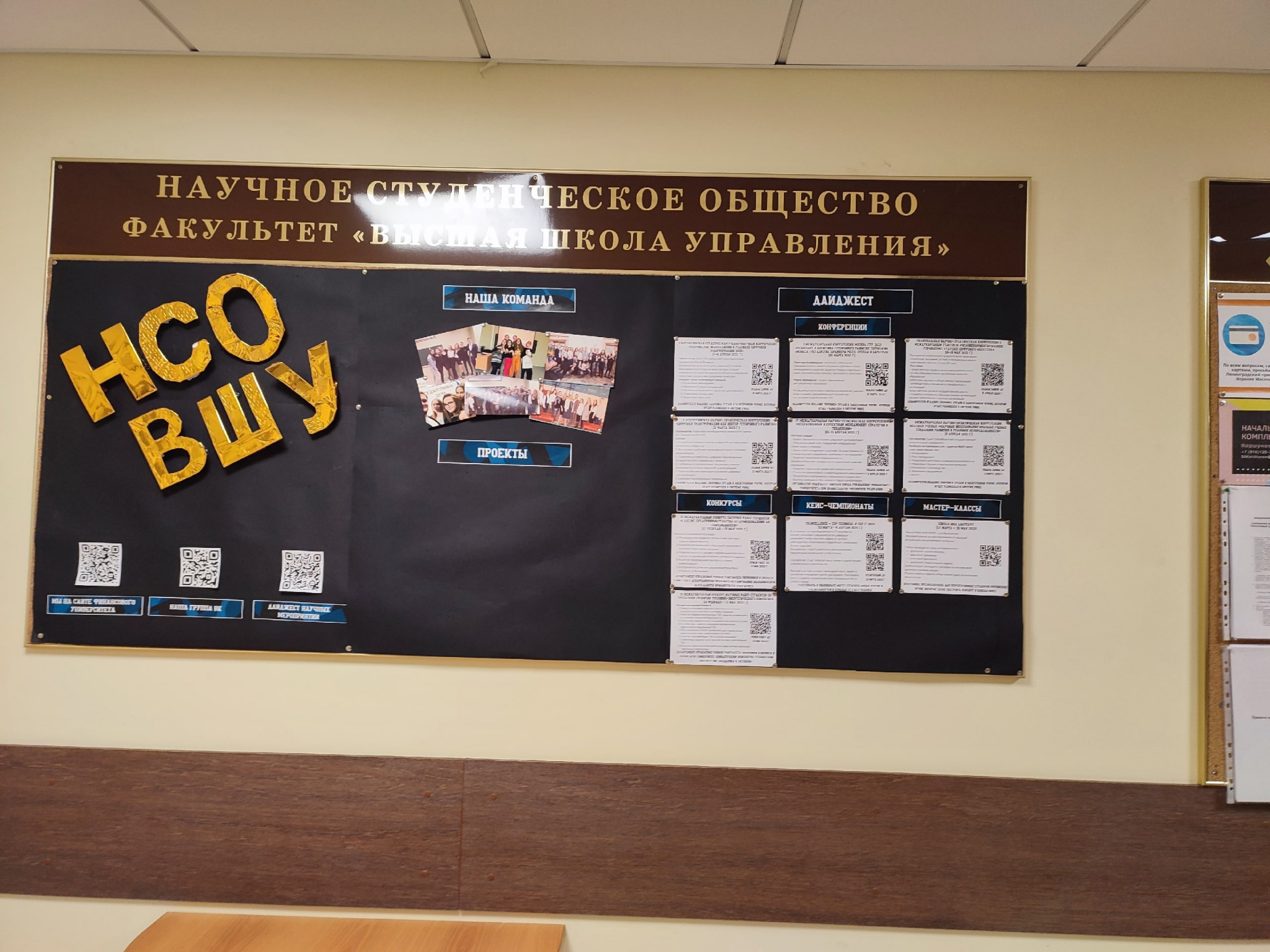 ссылка на 5 наиболее значимых публикаций о деятельности НСО:http://www.fa.ru/org/faculty/fm/News/2023-04-18-круглыйстол.aspxhttp://www.fa.ru/org/faculty/fm/News/2022-12-13-пост.aspxhttp://www.fa.ru/org/faculty/fm/News/2022-11-03-quest.aspxhttp://www.fa.ru/org/faculty/fm/News/НСО.aspxhttp://www.fa.ru/org/faculty/fm/News/2023-04-20-chemp.aspx